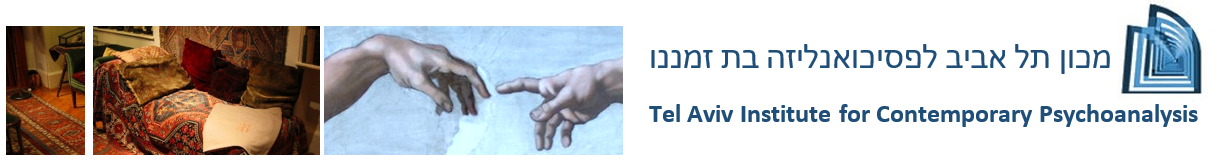 טופס רישום להכשרה מועמדים יקרים,אנא מלאו את הפרטים שבטופס. בסיום שמרו את הקובץ בשמכם והעבירו אלינו יחד עם שאר המסמכים הללו:מסמכים הכוללים אישור על תואר אחרוןקורות חיים אישיים, כשניים שלושה עמודים.פסיכולוגים- יצרפו רישום בפנקס הפסיכולוגים, ואישור על מומחיות בפסיכולוגיה קלינית. 
* פסיכולוגים מומחים מתחומים שונים בוגרי בתי ספר תלת-שנתיים לפסיכותרפיה באוריינטציה פסיכואנליטית יצרפו אישור רישום בפנקס הפסיכולוגים ורישום על מומחיותם.פסיכיאטרים – יצרפו אישור על לימודי פסיכותרפיה.עובדים סוציאליים- יצרפו אישור על לימודי פסיכותרפיה.מטפלים באמנות – יצרפו אישור על לימודי פסיכותרפיה.קבלה על תשלום דמי הרישום [ניתן לשלם באמצעות כרטיס אשראי בקישור הזה 
[יש להחזיק במקלדת במקש CTRL ולהקיש על הקישור כדי להפעילו]או בהעברה בנקאית לפי הפרטים הבאים:
בנק יובנק, מס' חשבון 424021 סניף 262 – את אישור ההעברה על סך 1300 ₪ יש לשלוח למייל taicp.office@gmail.com תמונת פספורטפרטים אישיים    שם:     טל: ת.ז:    תאריך לידה:     מצב משפחתי:    כתובת:   כתובת מייל:   מקצוע ותואר:    חוות דעת משני מדריכים על טיפולים פסיכותרפיים באוריינטציה פסיכואנליטית, עם העדפה לשתי ההמלצות מהדרכה אינדיבידואלית. [על חוות הדעת להישלח על ידי המדריכים ישירות למכון] ניתן להעביר את חוות הדעת באמצעות פקס מספר: 1533-527-8332 או להעבירו אלינו באמצעות הקישור הזה:
https://tinyurl.com/yymg4qjx - [יש להחזיק במקלדת במקש CTRL ולהקיש על הקישור כדי להפעילו]* מכון ת"א שומר לעצמו את הזכות לפנות ישירות אל המדריכים ששלחו המלצות לשם הרחבתן.:
* ממליצים בעלי חשבון ג'ימייל מוזמנים להעביר את חוות הדעת גם באמצעות המייל לכתובת: taicp.office@gmail.com 
שמות המדריכים: 1:   2: מכון ת"א שומר לעצמו את הזכות לפנות ישירות אל המדריכים ששלחו המלצות לשם הרחבתן.  קורות חיים מקצועייםהשכלה לימודי תעודה  השתלמויות נסיון מקצועי הדרכות  ניסיון בבריאות הנפש טיפול אישי  תוספותניתן להוסיף פרסומים, הרצאות, נסיון בהוראה וכו.  מספר פניות למכון: 
א. פניה ראשונה.         ב. פנייה חוזרת 
* במידה ומדובר על פניה חוזרת - אנא ציינו את מספר הפניה החוזרת ואת השנים בהן הגשתם מועמדות ציין, במידה ויש מישהו שאינך רוצה להתראיין אצלו : הערות נוספות: שניםתוארמקצועאוניברסיטה\מכללהשניםשם התוכניתמסגרתשניםשם ההשתלמותמסגרתשניםהיקף העבודהמקום עבודהסוג העבודהתאריכיםשם המדריךסוג הדרכה מסגרתמקום העבודהמספר שניםסוג העבודהתאריכיםשם המטפלסוג טיפולתדירות הפגישות